Dear Sir/Madam,1	I am pleased to inform you that the International Telecommunication Union (ITU) together with other United Nations organizations and entities, are organizing the 10th Green Standards Week taking place virtually on 14- 16 December CET from 16h00 to 19h00 CET each day.2	 The Green Standards Week is an annual event where standard experts, city planners, policymakers, industry specialists, civil society, and other global stakeholders gather to discuss the latest trends of information and communication technology (ICT) and digital transformation in accelerating sustainable development worldwide.3	The objective of the 10th Green Standards Week is to discuss the latest e-waste management trends and explore the road to achieving sustainable digital transformation in Latin America. The region has undertaken remarkable measures and initiatives to tackle the e-waste and sustainability challenges. 4	At the 10th Green Standards Week, experts and panellists from the Latin America region will share their experiences and highlight the role of international standards in achieving net-zero within the ICT sector and bringing sustainability to digital transformation. 5	The event will be held in English and Spanish. 6	All relevant information pertaining to the event (draft programme, speakers, registration link, remote connection details) will be made available on the event website here: https://www.itu.int/en/ITU-T/Workshops-and-Seminars/gsw/202112/Pages/default.aspx. The website will be updated regularly as new or modified information becomes available. Participants are encouraged to check the website periodically for the latest updates. 7	Kindly note that registration is mandatory to the event.8	Participation is free of charge and open to all interested stakeholders including ITU Member States, Sector Members, Associates and Academic Institutions and to any individual from a country that is a member of ITU and who wishes to contribute to the work.Yours faithfully,Chaesub Lee
Director of the Telecommunication
Standardization Bureau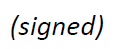 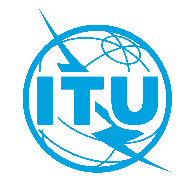 International telecommunication unionTelecommunication Standardization BureauInternational telecommunication unionTelecommunication Standardization BureauGeneva, 17 November 2021Geneva, 17 November 2021Ref:Ref:TSB Circular 360TSB Circular 360To:-	Administrations of Member States of the Union;-	ITU-T Sector Members;-	ITU-T Associates;-	ITU AcademiaTo:-	Administrations of Member States of the Union;-	ITU-T Sector Members;-	ITU-T Associates;-	ITU AcademiaTel:Tel:+41 22 730 5356+41 22 730 5356To:-	Administrations of Member States of the Union;-	ITU-T Sector Members;-	ITU-T Associates;-	ITU AcademiaTo:-	Administrations of Member States of the Union;-	ITU-T Sector Members;-	ITU-T Associates;-	ITU AcademiaFax:Fax:+41 22 730 5853+41 22 730 5853To:-	Administrations of Member States of the Union;-	ITU-T Sector Members;-	ITU-T Associates;-	ITU AcademiaTo:-	Administrations of Member States of the Union;-	ITU-T Sector Members;-	ITU-T Associates;-	ITU AcademiaE-mail:E-mail:tsbevents@itu.inttsbevents@itu.intCopy to:-	The Chairmen and Vice-Chairmen of Study Groups;-	The Director of the Telecommunication Development Bureau;-	The Director of the Radiocommunication Bureau- 	The Directors of the ITU Regional office in Brasilia, BrazilCopy to:-	The Chairmen and Vice-Chairmen of Study Groups;-	The Director of the Telecommunication Development Bureau;-	The Director of the Radiocommunication Bureau- 	The Directors of the ITU Regional office in Brasilia, BrazilSubject:Subject:10th Green Standards Week (Fully virtual, 14- 16 December 2021)10th Green Standards Week (Fully virtual, 14- 16 December 2021)10th Green Standards Week (Fully virtual, 14- 16 December 2021)10th Green Standards Week (Fully virtual, 14- 16 December 2021)